Муниципальное бюджетное учреждение дополнительного образования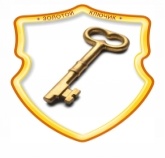 «Центр внешкольной работы «Золотой ключик»ИНФОРМИРУЕТ:4 февраля 2022 года состоялся районный этап фестиваля областного конкурса детского и юношеского творчества «Грани таланта» (направление «Фотоискусство».)Куратор фестиваля в Советском районе: МБУ ДО «Центр внешкольной работы «Золотой ключик» Результаты участия в районном этапе фестиваля детского и юношеского творчества «Грани таланта»:Номинация «Портрет»:1 возрастная группа (11 – 13 лет)Лауреат I степениВоробьева Анна, «Ветеран», МБУ ДО ЦВР «Золотой ключик», рук-ль: Заварухина Елена Дмитриевна, педагог дополнительного образованияЛауреат II степениРоманова Дарья, «Портрет сестры», МБУ ДО «Станция юных техников», рук-ль: Гусева Ульяна Дмитриевна, педагог дополнительного образованияЛауреат III степениКатречка Милана, «Мой брат», МБУ ДО ЦВР «Золотой ключик», Заварухина Елена Дмитриевна, педагог дополнительного образования2 возрастная группа (14 – 15 лет)Лауреат I степениБажанов Арсений, «Незнакомка», МБУ ДО «Станция юных техников», рук-ль: Гусева Ульяна Дмитриевна, педагог дополнительного образованияНоминация «Репортаж»:1 возрастная группа (11 – 13 лет)Лауреат I степениБубякина Валерия, «Масленица», МБУ ДО «Станция юных техников», рук-ль: Титова Екатерина Сергеевна, педагог дополнительного образования Номинация «Серия»1 возрастная группа (11 – 13 лет)Лауреат I степениМорнов Кирилл, «Горные просторы», МБУ ДО «Станция юных техников», рук-ль: Гусева Ульяна Дмитриевна, педагог дополнительного образования Лауреат II степениГусев Тимофей, «Прекрасное рядом», МБУ ДО «Станция юных техников», рук-ль: Гусева Ульяна Дмитриевна, педагог дополнительного образования  2 возрастная группа (14 – 15 лет)Лауреат I степениШиряева Дарья, «В гостях у художника», МБУ ДО «Станция юных техников», рук-ль: Гусева Ульяна Дмитриевна, педагог дополнительного образования Лауреат II степениЛеонова Варвара, «Мой кот», МАОУ «Школа №187 с углубленным изучением отдельных предметов», рук-ль: Шиленкова Ольга Марковна, учитель физикиНоминация «Пейзаж»1 возрастная группа (11 – 13 лет)Лауреат I степениКозлова Елизавета, «Лесной массив», МБУ ДО ЦВР «Золотой ключик», Полева Людмила Ивановна, педагог дополнительного образованияЛауреат II степениСоколова Милана, «Закат», МБУ ДО ЦВР «Золотой ключик», рук-ль: Ширяева Марина Юрьевна, педагог - организаторЛауреат III степениНикитина Анастасия, «Зимний пейзаж», МБУ ДО ЦВР «Золотой ключик», Мельник Анна Александровна, педагог дополнительного образованияУчастникиПахалова Дарья, «Зимний пейзаж», МБУ ДО ЦВР «Золотой ключик», Мельник Анна Александровна, педагог дополнительного образованияЛебедева Маргарита, «Утёс», МБУ ДО ЦВР «Золотой ключик», Полева Людмила Ивановна, педагог - организатор3 возрастная группа (16 – 18 лет)Лауреат I степениЛебедева Майя, «Речка», МБУ ДО ЦВР «Золотой ключик», рук-ль: Полева Людмила Ивановна, педагог дополнительного образованияЛауреат II степениЦаренко Виктория, «Утро в деревне», МБУ ДО ЦВР «Золотой ключик», рук-ль: Ширяева Марина Юрьевна, педагог - организаторНоминация «Анималистика»1 возрастная группа (11 – 13 лет)Лауреат I степениКурбаков Тимур, «Ленивое настроение», МБУ ДО «Станция юных техников», рук-ль: Веселова Мария Дмитриевна, педагог дополнительного образования Лауреат II степениМакарова Елена, «Домашние любимцы», МБУ ДО «Станция юных техников», рук-ль: Веселова Мария Дмитриевна, педагог дополнительного образованияНоминация «Эксперемент»1 возрастная группа (11 – 13 лет)Лауреат I степениПахалова Дарья, «Пробуждение», МБУ ДО ЦВР «Золотой ключик», Заварухина Елена Дмитриевна, педагог дополнительного образованият. 467-04-74Ширяева Марина Юрьевнапедагог- организатор МБУ ДО «Центр внешкольной работы «Золотой ключик»ОУ182425282938444647495354122151173186187ДДТЗКСЮТ20ОУУчастие в  районном этапе фестиваля +++3Количество представленных номеров110920Количество номеров, прошедших на областной этап фестиваля459